О внесении изменений в Закон Республики Саха (Якутия) «О правилах формирования списков граждан, имеющих право на приобретение жилья экономического класса, построенного или строящегося на земельных участках Федерального фонда содействия развитию жилищного строительства, переданных в безвозмездное срочное пользование или аренду для строительства жилья экономического класса, в том числе для их комплексного освоения в целях строительства такого жилья, и порядке включения указанных граждан в эти списки»Статья 1Внести в Закон Республики Саха (Якутия) от 31 мая 2013 года                                 1196-З № 1285-IV «О правилах формирования списков граждан, имеющих право на приобретение жилья экономического класса, построенного или строящегося на земельных участках Федерального фонда содействия развитию жилищного строительства, переданных в безвозмездное срочное пользование или аренду для строительства жилья экономического класса, в том числе для их комплексного освоения в целях строительства такого жилья, и порядке включения указанных граждан в эти списки» следующие изменения:1) в наименовании слова «жилья экономического класса» заменить словами «стандартного жилья», слова «Федерального фонда содействия развитию жилищного строительства» заменить словами «единого института развития в жилищной сфере»;2) в статье 1 слова «жилье экономического класса» в соответствующем падеже заменить словами «стандартное жилье» в соответствующем падеже, слова «(далее – жилье экономического класса)» исключить, слова «Федерального фонда содействия развитию жилищного строительства (далее – Фонд)» заменить словами «единого института развития в жилищной сфере (далее – единый институт развития)»;3) в статье 2 слова «жилья экономического класса» заменить словами «стандартного жилья», слово «Фонд» в соответствующем падеже заменить словами «единый институт развития» в соответствующем падеже;4) в статье 3 слова «жилья экономического класса» заменить словами «стандартного жилья»;5) в статье 4 слово «Фонда» заменить словами «единого института развития»; 6) в статье 7:а) в наименовании слова «жилье экономического класса» заменить словами «стандартное жилье»;б) в части 1 слова «жилье экономического класса» заменить словами «стандартное жилье»;в) в части 2 слова «жилья экономического класса» заменить словами «стандартного жилья», слово «Фонда» заменить словами «единого института развития»;г) в части 3 слова «жилья экономического класса» заменить словами «стандартного жилья»;д) в части 4 слова «жилье экономического класса» заменить словами «стандартное жилье», слово «Фонда» заменить словами «единого института развития»;е) в части 6 слово «Фонда» заменить словами «единого института развития», слова «жилья экономического класса» заменить словами «стандартного жилья»; ж) в части 7 слова «жилье экономического класса» заменить словами «стандартное жилье»;з) в части 8 слова «жилье экономического класса» заменить словами «стандартное жилье»;и) в части 9 слово «Фонда» заменить словами «единого института развития»;к) в части 11 слова «жилья экономического класса» заменить словами «стандартного жилья». Статья 2Настоящий Закон вступает в силу по истечении десяти дней после дня его официального опубликования.Глава Республики Саха (Якутия) 						А.НИКОЛАЕВг.Якутск, 23 октября 2019 года           2172- З № 255-VI                                               З А К О НРЕСПУБЛИКИ САХА (ЯКУТИЯ)  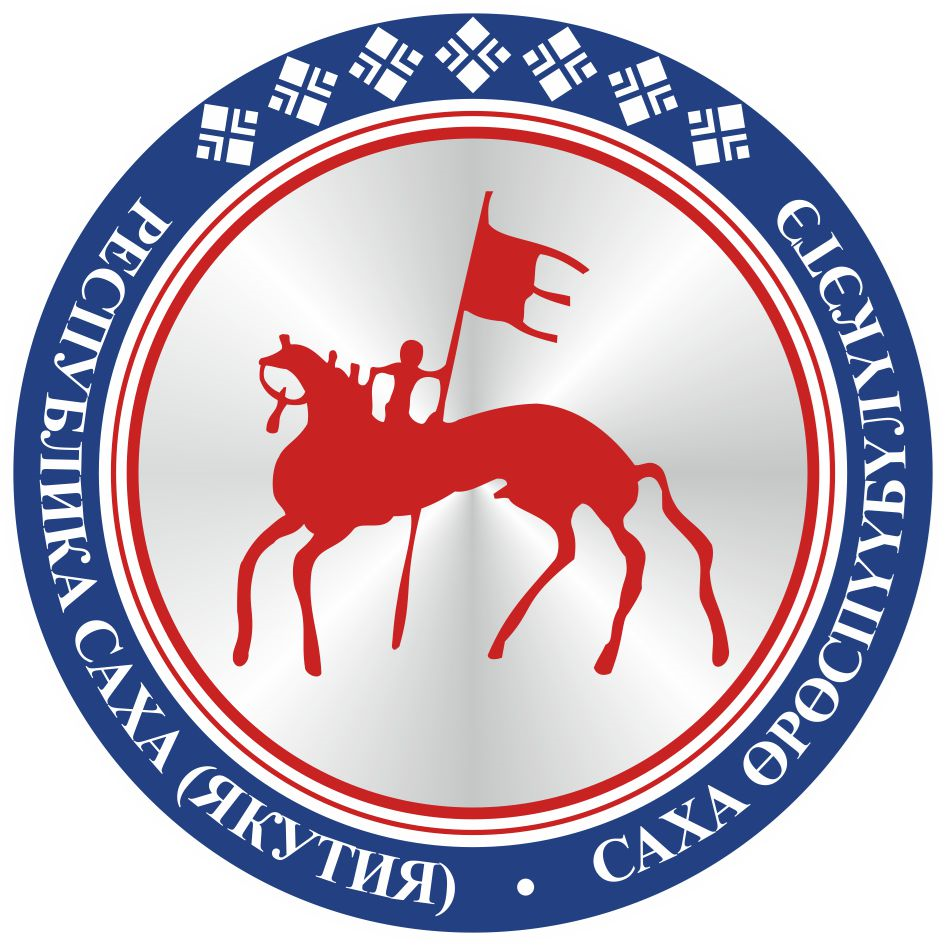                                       САХА ЈРЈСПҐҐБҐЛҐКЭТИНС О К У О Н А                                       